Reports can be run at any time, regardless of cycle. You can only run reports for entities (divisions/departments/units) to which you have been given access. To request WEAVE access and to revise access, please submit a request access form found on the IPPE web site. http://www.alamo.edu/sac/IPPEGenerate a ReportClick on Reports from the navigational bar.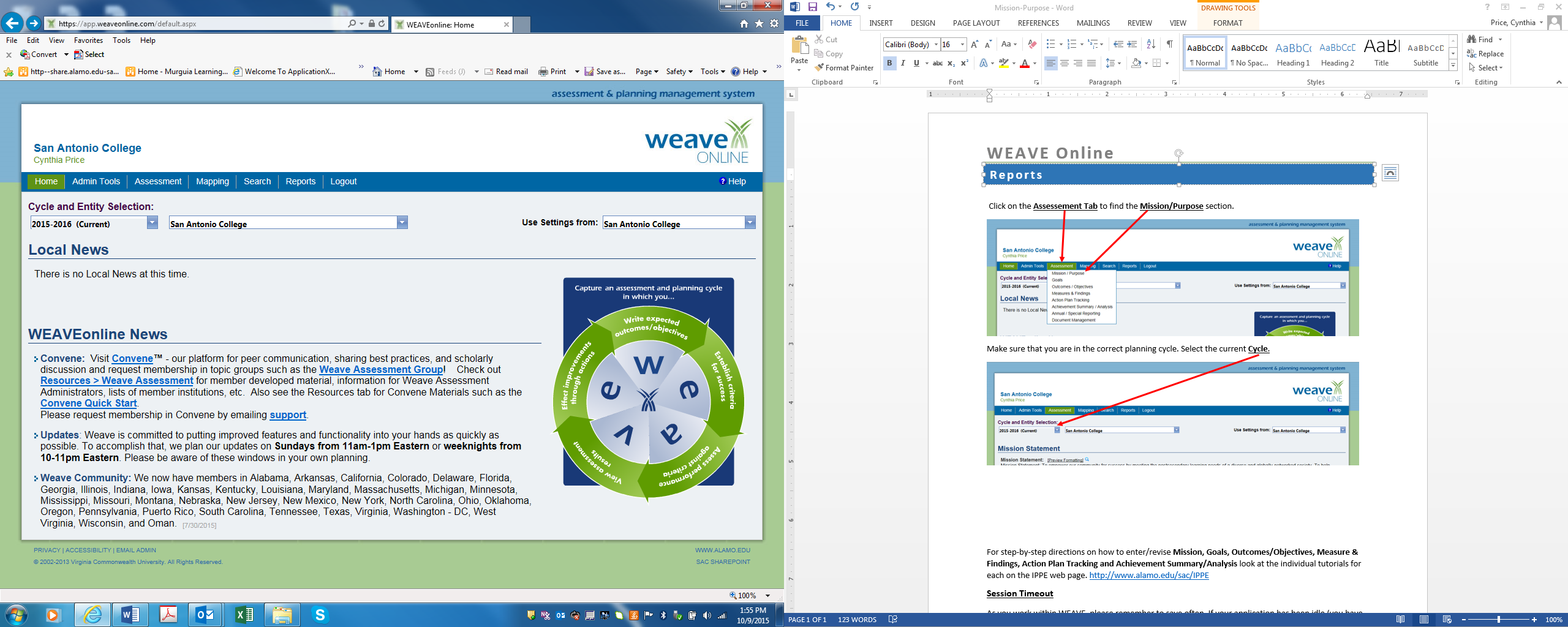 The Reporting page shows three columns. The first column requires a cylce to be selected.  The second column requires the type of report you want gerenrated to be selected.The third column requires that an entity (division/department/unit) be selected for the report you want to run.Generate a Report - Continued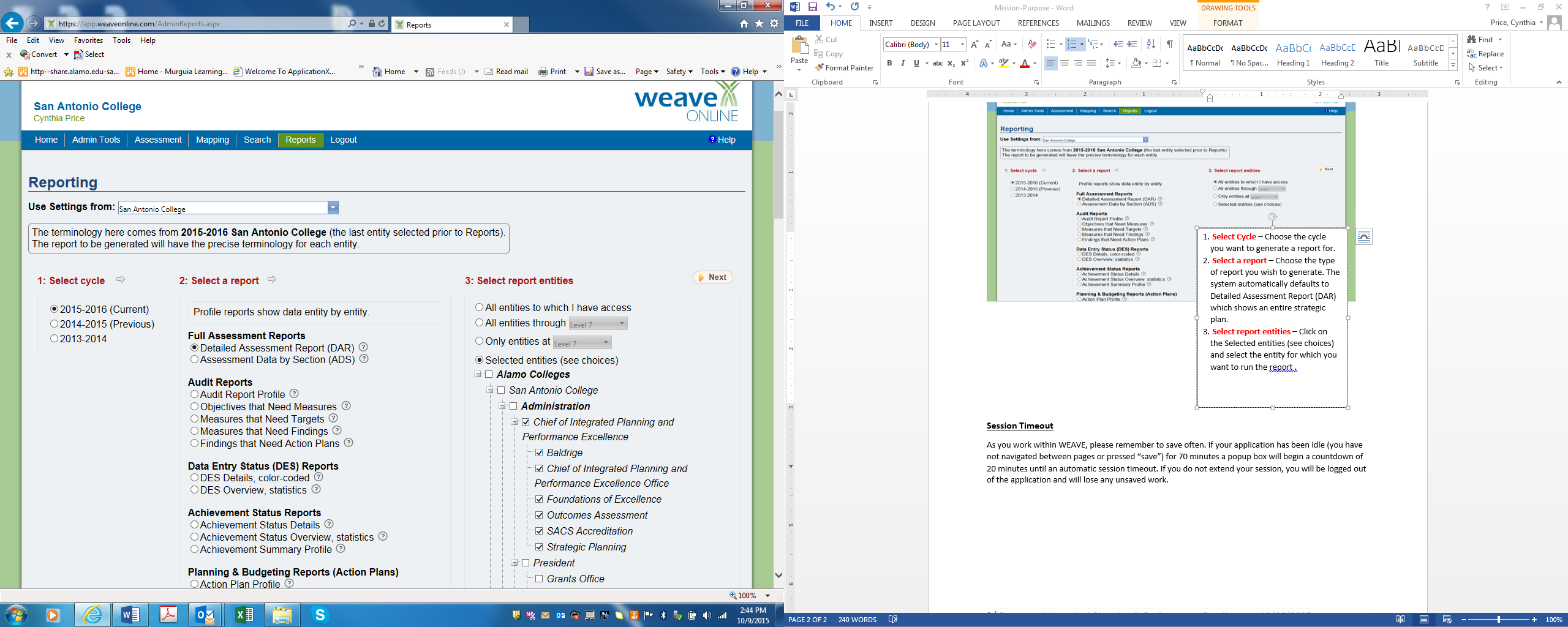 Once cycle, report, and entity (division/department/unit) have been chosen, click Next.The Reporting: Detailed Assessment Report (DAR) PageIn the Reporting: Detailed Assessment Report (DAR) page, select Goals (with Objectives) to view goals with associated objective(s), measure(s), target(s) and finding(s).  Leave all the defaults alone for the rest of the paramenters listed on the page. Please note: You may need to allow popups from apps.weaveonline the very first time you run reports.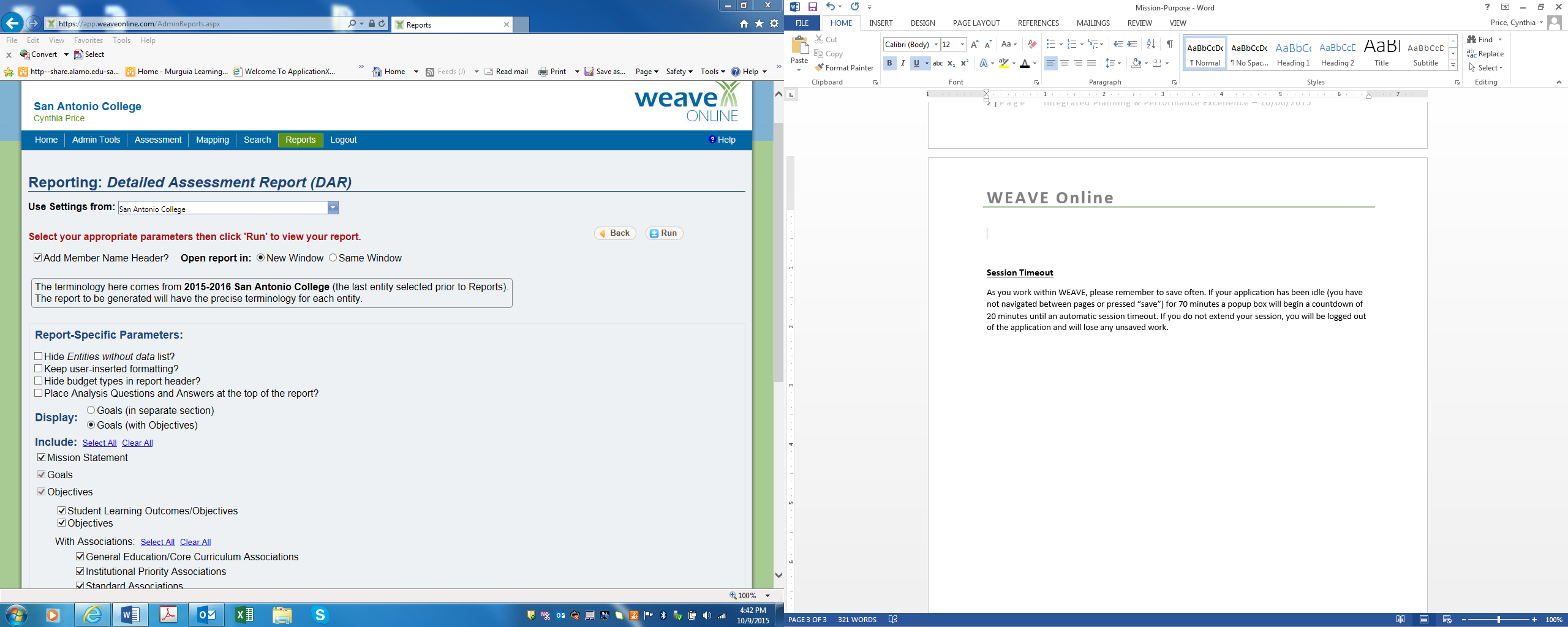 The ReportThe report will run as a PDF file.  An example of a report is shown below.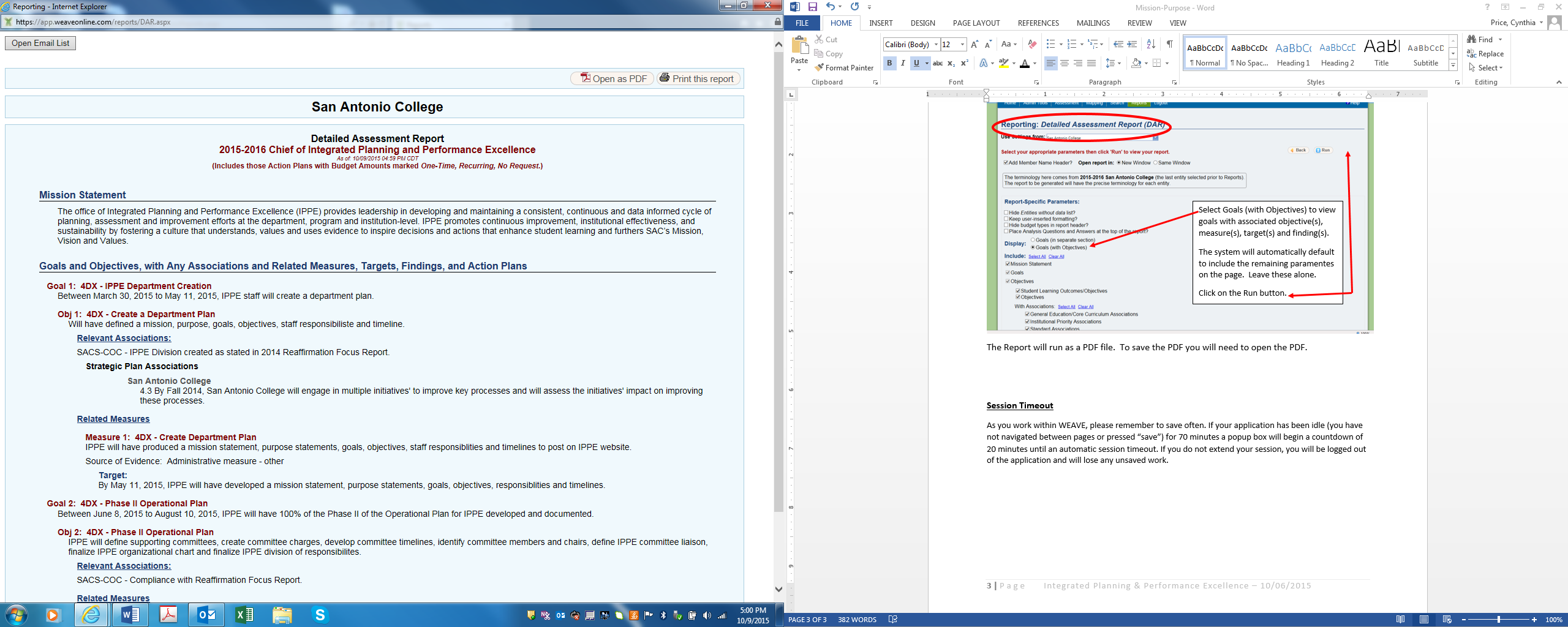 Session TimeoutAs you work within WEAVE, please remember to save often. If your application has been idle (you have not navigated between pages or pressed “save”) for 70 minutes a popup box will begin a countdown of 20 minutes until an automatic session timeout. If you do not extend your session, you will be logged out of the application and will lose any unsaved work.